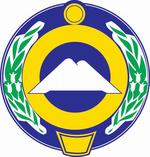                                                   Начальникам муниципальных органов                                                   управления образованиемУважаемые коллеги!        Министерство образования и науки  Карачаево-Черкесской Республики  направляет проекты методических документов Министерства образования и науки Российской Федерации, рекомендованных к использованию при организации и проведении государственной итоговой аттестации  по образовательным программам основного общего и среднего общего образования в 2017 году, для изучения и внесения предложений в срок до 11 ноября 2016 года.	Проекты методических документов прилагаются.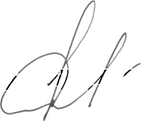 И. о. Министра                                                                                И.В. Кравченко Исп. Н.Г.Аганова 26-69-58МИНИСТЕРСТВО ОБРАЗОВАНИЯ И НАУКИКАРАЧАЕВО-ЧЕРКЕССКОЙ РЕСПУБЛИКИМИНИСТЕРСТВО ОБРАЗОВАНИЯ И НАУКИКАРАЧАЕВО-ЧЕРКЕССКОЙ РЕСПУБЛИКИМИНИСТЕРСТВО ОБРАЗОВАНИЯ И НАУКИКАРАЧАЕВО-ЧЕРКЕССКОЙ РЕСПУБЛИКИМИНИСТЕРСТВО ОБРАЗОВАНИЯ И НАУКИКАРАЧАЕВО-ЧЕРКЕССКОЙ РЕСПУБЛИКИМИНИСТЕРСТВО ОБРАЗОВАНИЯ И НАУКИКАРАЧАЕВО-ЧЕРКЕССКОЙ РЕСПУБЛИКИМИНИСТЕРСТВО ОБРАЗОВАНИЯ И НАУКИКАРАЧАЕВО-ЧЕРКЕССКОЙ РЕСПУБЛИКИМИНИСТЕРСТВО ОБРАЗОВАНИЯ И НАУКИКАРАЧАЕВО-ЧЕРКЕССКОЙ РЕСПУБЛИКИМИНИСТЕРСТВО ОБРАЗОВАНИЯ И НАУКИКАРАЧАЕВО-ЧЕРКЕССКОЙ РЕСПУБЛИКИ. Черкесск, пл. Ленина. Тел. 26-60-96.  Факс  8 (8782)  26-65-79 http:// www.obrazovanie09.ru , e-mail:obrazovanie09@mail.ru. Черкесск, пл. Ленина. Тел. 26-60-96.  Факс  8 (8782)  26-65-79 http:// www.obrazovanie09.ru , e-mail:obrazovanie09@mail.ru. Черкесск, пл. Ленина. Тел. 26-60-96.  Факс  8 (8782)  26-65-79 http:// www.obrazovanie09.ru , e-mail:obrazovanie09@mail.ru. Черкесск, пл. Ленина. Тел. 26-60-96.  Факс  8 (8782)  26-65-79 http:// www.obrazovanie09.ru , e-mail:obrazovanie09@mail.ru. Черкесск, пл. Ленина. Тел. 26-60-96.  Факс  8 (8782)  26-65-79 http:// www.obrazovanie09.ru , e-mail:obrazovanie09@mail.ru. Черкесск, пл. Ленина. Тел. 26-60-96.  Факс  8 (8782)  26-65-79 http:// www.obrazovanie09.ru , e-mail:obrazovanie09@mail.ru. Черкесск, пл. Ленина. Тел. 26-60-96.  Факс  8 (8782)  26-65-79 http:// www.obrazovanie09.ru , e-mail:obrazovanie09@mail.ru   №4795от  «07  »112016 г. на №от  «»  2016 г.